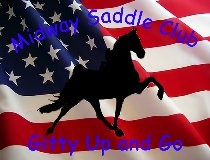 2017 SPONSORSHIP FORMContact InformationYearly Fees:	 $100.00 Regular ClassesDate:  ______/______/______Information about the business:Company Name:  ___________________________________________________________________________Address:__________________________________________________________________________________City:  __________________________________________________    State:  ______    Zip:  _______________Phone:  (_________)_________-____________  Email:  ____________________________________________Website:  _______________________________  Contact Person:  ____________________________________Information about the sponsorship:Preferred Class:  ______________________________    Second Choice:  ______________________________Name of Soliciting MSC Member:  _____________________________________________________________Your support is greatly appreciated by all members of Midway Saddle Club.Please make your checks payable to Midway Saddle Club and return with completed form to:Sandi Collette489 Henderson Lake Drive, Canton, GA 30115Horselady532002@yahoo.comReceiving Officer to complete below:---------------------------------------------------------------------------------------------------------------------------------------Name:  _______________________________________________       Date Received:  ______/______/______Amount Collected:  $_________	Cash: 	Check:   Check #:  _________